RammeavtaleTilknytnings- og nettleievilkår forsmå og mellomstore næringskunderAvtalt mellomFagne AS (Nettselskapet)på den ene sidenogTiltakshaver (Nettkunden)på den andre siden(i fellesskap Partene)Navn på anleggetINNHOLDSFORTEGNELSE1	Partene	32	Vilkår for nettilknytningen	33	Kundens tildelte NETTkapasitet	43.1	Dimensjonerende kriterier	64	Andre avtalte vilkår	64.1	Krav til leveringskvalitet	64.1.1	Langsomme variasjoner i spenningens effektivverdi	64.1.2	Kortvarige overspenninger, kortvarige underspenninger og spenningssprang	74.1.3	Flimmerintensitet	74.1.4	Spenningsusymmetri	74.1.5	Overharmoniske spenninger	74.1.6	Interharmoniske spenninger, transiente overspenninger mm	85	Nettilknytning med vilkår	96	Annet	97	Ikraftreden	98	Endringslogg for nettilknytning	10ParteneVilkår for nettilknytningenFør denne Avtalen inngås har kunden forespurt om nettkapasitet for nytt forbruk, og mottatt tilbud om nettilknytning.  Fagne sine Standard Vilkår for Nettleie og Tilknytning for Næringskunder,heretter kalt «Standard Vilkår» gjelder for Kunden i det aktuelle tilknytningspunktet.  Dette er en standard vilkår som er utarbeidet av Energi Norge, og benyttes av de fleste nettselskaper i Norge.  Standard vilkår kan leses hos Fagne.no eller hos Energinorge.no.  «Standard vilkår» sammen med denne «Rammeavtalen» utgjør til sammen Fagne sine «Avtale om tilknytning og bruk av nettet», med kort-navnet «Nettavtalen».§ 2-4 Forutsetninger for tilknytning på side 20 i Nettavtalen åpner for at det kan etableres et eget vedlegg/avtale, som beskriver kundespesifikke vilkår for tilknytningen. Vedlegget kan typisk inneholde informasjon om:Tilknytningspunktets utformingAnsvar for drift og vedlikehold av stikkledningEnergi og effektbudsjett, hva om bestilt effekt ikke benyttes?Installasjonens bruksformålPlassering av målepunkt/overbelastningsvernVilkår for leveringskvalitet iht § 13-3 side 16Slike vilkår er nærmere beskrevet i denne rammeavtalen.Kundens tildelte NETTkapasitetKunden har fått tildelt nettkapasitet og avtalt tilknytning som beskrevet i tabellen under:Nettkunden plikter å ta nødvendige forholdsregler for å sikre at Effektfaktoren for leveringen ikke på noe tidspunkt blir ugunstigere enn Effektfaktoren nevnt ovenfor.  Dette gjelder ikke under driftsforstyrrelser eller forhold utenfor Nettkundens kontroll.  Eventuelle kommentarer:  Dimensjonerende kriterier 
Andre avtalte vilkårSærlige krav til funksjonalitetRelevante krav til funksjonalitet som nettselskapet eller Systemansvarlig trenger for å drifte nettet skal fremgå av denne avtalen, og beskrives her i dette punktet.Det skal henvises til relevant referanse for fremsatte krav (NVF, forskrift mv)Det skal fremgå hvilke data som eventuelt skal utveksles mellom partene, format for datautvekslingen og prosess for datautveksling og håndtering av data.Eksempel på funksjonalitet kan være utstyr for måling av spenningskvalitet.Krav til leveringskvalitetGjeldende krav til leveringskvalitet fremkommer av kapittel 3 i Forskrift 2004-11-30-1557 om Leveringskvalitet (FoL). For mer informasjon om de ulike parameterne henvises det til Veileder til leveringskvalitetsforskriften (NVE Nr. 7/2018).Nettselskapet skal sørge for at samlet innvirkning fra anleggene tilknyttet i nettområdet ikke fører til brudd på FoL. Hvis nettselskapet forventer at det kan bli utfordrende å overholde kravene i FoL, vil nettselskapet kunne innføre begrensninger for påvirkning fra nettkunder med potensial for større påvirkning på leveringskvaliteten.  Kunden vil da få tildelt grenseverdier/kvoter under pkt. 4.2 – 4.7.  Disse grenseverdieene/kvotene utgjør Nettkundens tillatte bidrag til støy i det angitte Tilknytningspunktet i strømnettet. Disse verdiene skal ikke overskrides uten skriftlig samtykke fra Nettselskapet.Avvik som Nettkunden forårsaker, skal løses og bekostes av Nettkunden. Nettselskapet kan stille krav om utbedring uten ugrunnet opphold hvis den totale mengden støy fra Nettkunden på nettet overstiger grenseverdiene i FoL. Dersom Nettkunden unnlater å utbedre, kan Nettselskapet klage saken inn for RME.Vilkår for leveringskvalitet avtales forøvrig iht Nettavtalen § 13-3, side 16.Langsomme variasjoner i spenningens effektivverdiFor tilknytningspunkt i høyspenningsnettet avtales det normalt et spenningsbånd der spenningens effektivverdi skal være innenfor et intervall på +/- 4 %.   Avtalt spenningsbånd fremgår eventuelt av pkt. 3.1 (over).Kortvarige overspenninger, kortvarige underspenninger og spenningssprang Nettkundens anlegg skal ikke føre til at kortvarige overspenninger, kortvarige underspenninger og spenningssprang i nettet overstiger verdiene i følgende tabell:Tabell 3
Antall tilfeller gjengitt i FoL for hvert punkt i nettet er 24 innenfor en flytende 24-timers periode.Anleggets kvote er avhengig av hvor mange potensielle slike anlegg det ligger i samme avgang fra overliggende transformatorstasjon. Ved variabelt effektuttak skal variasjonene i spenningens effektivverdi holder seg under 0,5% av Un per sekund.

Flimmerintensitet Nettkundens anlegg skal ikke føre til at Flimmerintensiteten i Nettet overstiger verdiene i følgende tabell:Tabell 4
Nettkundes tillatte innvirkning på flimmerverdier er gitt ved IEC TR 61000-3-7:2008 som beregningsgrunnlag. SpenningsusymmetriMaksimal usymmetri er, i henhold til FoL, 2 % målt i Tilknytningspunktet som 10 minutts gjennomsnitt.  Overharmoniske spenningerNettkundens anlegg skal ikke føre til at total overharmonisk forvrenging (THD) av spenning i nettet overstiger grenseverdier gitt i Tabell 5. Tabell 5 - Grenseverdier for tillatt total harmonisk forvrengning fra anlegget.
*) målt som gjennomsnitt over henholdsvis ti minutter/aktuell belastningstid dersom denne er under 10 minutter.Nettkundens anlegg skal ikke bidra med verdier for individuelle overharmoniske spenninger høyere enn angitt i Tabell 6. Forenklet beregning av overharmonisk strøm som forårsaker denne spenningen.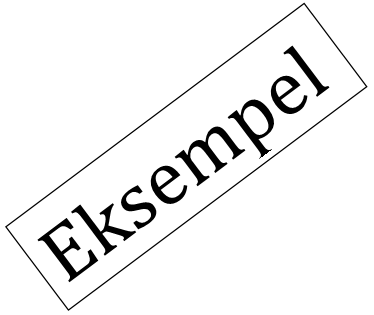 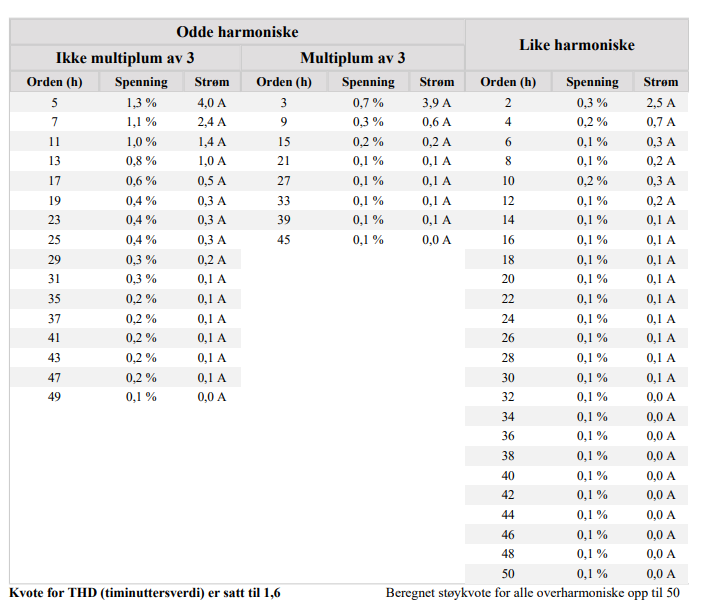 Tabell 6 - Grenseverdier for anleggets totale tillatte individuelle harmonisk spenninger i tilknytningspunktet.
Tabell 6 viser eksempel på individuelle grenseverdier beregnet for den aktuelle tilknytningen, og skal erstattes av en reell tabell. Verdiene fremkommer som en beregning basert på anbefalinger i IEC 61000-3-6.Interharmoniske spenninger, transiente overspenninger mmTilknytningen skal ligge innenfor FoL i forhold til interharmoniske spenninger, transiente overspenninger, eller andre spenningskvalitetsparametere ikke omtalt i punkt 4.2-4.7.Nettilknytning med vilkår om reduksjon av forbrukForskrift om nettregulering og energimarkedet (NEM) åpner for å inngå nettavtaler med vilkår om utkobling eller reduksjon av forbruket i tilfeller når det ikke er driftsmessig forsvarlig med ordinær nettavtale (grunnet for eksempel tidvis mangel på nettkapasitet).  Eventuelle slike vilkår skal beskrives i eget vedlegg basert på eDocs-mal 314119.AnnetEventuelle andre vilkår kan beskrives her.IkraftredenAvtaleforholdet gjelder fra det tidspunktet begge parter har signert, og erstatter eventuelle tidligere avtaler mellom Partene. Endringslogg for nettilknytningMilepæler samt vesentlige endringer av avtalevilkår og forutsetninger skal løpende dokumenteres med dato og referanse i denne endringsloggen.  Dette kan være endringer i avtalt ytelse, tilbud om anleggsbidrag og andre hendelser som listet opp i tabellen under.Tilknytningsprosessen er skissert under:En tilknytningsprosess vil typisk kunne inneholde følgende hendelser, som skal loggføres:NettselskapetNettselskapetFirmanavnFagne ASOrg. nr.915 635 857 MVAPostadresseHaukelivegen 25, Postboks 2015, 5504 HaugesundKontaktperson/avdelingXXXXXXXKundenKundenFirmanavn / NavnFyll inn navn på den enhet/person som skal bære utredningskostnadeneOrg. nr. (eller fødselsnummer)xxxxxxxxxPost- og fakturaadressexxxxxxxxxKontaktperson/avdelingxxxxxxxxxHoveddata for tilknytningenHoveddata for tilknytningenKunden (Eier av installasjonen under tilknytningspunktet)Bruker (hvis annen enn Kunden)AnleggsadresseMaksimalt tillatt uttak av aktiv effekt, P [kW] Begrensningen gjelder sammen med tilhørende effektfaktor (under).xxx kWNettselskapet forbeholder seg retten til å etterjustere tildelt Effekt etter at Kundens utbyggingsplan/ opptrappingsplan  er gjennomført (innen x år) .  Effekt som Kunden ikke benytter vil da kunne bortfalle. Krav til effektfaktor [Cosφ] (referert Tilknytningspunktet ved UN)Cos phi >0,9x Tilknytningspunkt (Nettstasjon, avgang)Plassering av målepunkt/overbelastningsvernForventet idriftsettelsestidspunkt [yyyy-mm]Ansvar for drift og vedlikehold av stikkledningInstallasjonens bruksformålEnergibudsjett xxx kWhAnnetMaksimal kortslutningsytelse i Tilknytningspunktet [SK, max]Fylles ut av NettselskapetMinimal kortslutningsytelse i Tilknytningspunktet [SK, min]Fylles ut av NettselskapetNominell Frekvens [Hz]50Avtalt systemspenning i Tilknytningspunktet [Un]
230/400 VoltKortvarige overspenninger, kortvarige underspenninger og spenningssprangMaksimalt antall tillatt pr. flytende 
24-timersperiodeMaksimalt antall tillatt pr. flytende 
24-timersperiode0,23 kV ≤ UN ≤ 35 kV35 kV < UNΔUstasjonær ≥ 3 %24/5 er omtrent 5-ΔUmaks ≥ 5 %24/5 er omtrent 5-0,23 kV ≤ UN ≤ 35 kV35 kV < UNTidsintervallKorttidsintensitet av flimmer, Pst [pu]Andel av 1,2-95 % av ukenLangtidsintensitet av flimmer, Plt [pu]Andel av 1,0-100 % av tidenGjennomsnitt overTHD [% av UN]1 uke (langtid)Bare aktuell for veldig spesielle anlegg10 minutter (korttid) *)Fra kalkulator (1,6%)Sted/dato:Sted/dato:SignaturberettigetNettselskapSignaturberettigetFor NettkundenDatoEndring/hendelseKontaktpersonReferanseFørste henvendelse om effektbehovForespørsel om nettkapasitet mottattInnledende nettanalyse og DF-vurderingTilbud til kunden om nettutredningInngått nettutrednings-avtaleTilbud til kunden om uforpliktende tilbud på anleggsbidrag (40 % avvik)Eventuelle avtalte endringer av effektbehov og tilbud med videreAkseptert tilbud fra kundenTilbud til kunden om nettavtale og anleggsbidrag (maks. 15 % avvik)Signert nettilknytningsavtale og avtale om anleggsbidrag (maks. 15 % avvik)Informasjon til kunden om eventuelle endringer i estimert anleggsbidrag underveis som skyldes forhold på kundens sideUtbygging av nettanleggEtterberegning av anleggsbidrag